БІЛОЦЕРКІВСЬКА МІСЬКА РАДАКИЇВСЬКОЇ ОБЛАСТІВИКОНАВЧИЙ КОМІТЕТР І Ш Е Н Н Я28 листопада  2017 року                     м. Біла Церква                                               № 443Про   затвердження акту приймання-передачі у комунальну власністьтериторіальної громади міста Біла Церква безоплатно газопроводів та споруд на них від І Державного пожежно-рятувального загону по вул. І Піщаній, 216Розглянувши подання департаменту житлово-комунального господарства Білоцерківської міської ради від  15 листопада  2017 року № 1888, відповідно до пп. 1 п. «а» ст. 30, ст. 40  Закону України  «Про місцеве самоврядування в Україні», рішення Білоцерківської міської ради від 07 вересня 2017 року № 1133-35-VII  «Про надання згоди на безоплатне  прийняття у комунальну власність територіальної громади міста Біла Церква газопроводів та споруд на них від І Державного пожежно-рятувального загону по                вул. 1 Піщаній, 216», рішення виконавчого комітету Білоцерківської міської ради від 10 жовтня  2017 року № 365 «По створення комісії по безоплатному прийняттю у комунальну власність територіальної громади міста Біла Церква газопроводів та споруд на них І Державного пожежно-рятувального загону по вул. 1 Піщаній, 216», виконавчий комітет міської ради вирішив:Затвердити акт приймання-передачі у комунальну власність територіальної громади міста Біла Церква безоплатно газопроводів та споруд на них від І Державного пожежно-рятувального загону по вул. І Піщаній, 216 (додається).Контроль за виконанням даного рішення покласти на заступника міського згідно з розподілом обов’язків.Міський голова                                                                                    Г.А. Дикий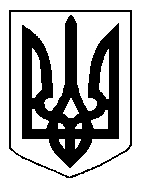 